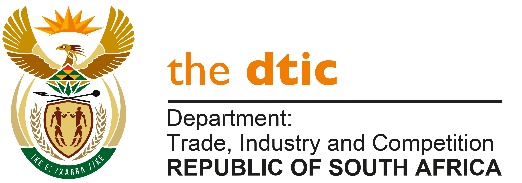 THE NATIONAL ASSEMBLYQUESTION FOR WRITTEN REPLYQUESTION NO. 2657	Mrs T P Msane (EFF) to ask the Minister of Trade, Industry and Competition:(1)What total number of poultry farms that are 100% black-owned (a) will participate in the new localisation designation report and (b) are not affiliated with the SA Poultry Association?(2) What total number of 100% black-owned companies that produce poultry feed are assisted by the Government? [NW3372E]REPLYThe Poultry Master Plan was developed with input from the African Farmers Association of SA (AFASA) and the SA Poultry Association (SAPA), together with other stakeholders such as organised labour, importers and public entities. In the initial phase of the Master Plan implementation, the focus has been on tariff adjustments to protect the sector, accompanied by the expansion of domestic investment to increase output. The industry was set targets for promotion of black-owned poultry farms. In all three areas, progress has been made: poultry tariffs were increased in February 2020, investment of over R750 million has been put into the sector and local production of chickens has increased in the past eight months. In the next phase of implementation, a proposal is being developed for a localisation designation to enable state-entities to ensure that poultry used within the state (eg at hospitals) is procured from local producers. Once this phase has been implemented, data on the levels of participation by poultry producers can be collected. The Poultry Master Plan has the objective inter alia of promoting transformation across the full value-chain particularly among integrated producers, to ensure that the presence of black South Africans are not limited to poultry farming, where returns are in many cases modest. The DTIC has not in the past collected detailed data on ownership in the poultry feed sector – however, with the focus in the Master Plan on transformation, this will be done in future, bringing together information across different public entities and sister departments. -END-